New Emphasis, Concentration, Option, or Minor Proposal Form[X]	Undergraduate Curriculum Council  [ ]	Graduate CouncilSigned paper copies of proposals submitted for consideration are no longer required. Please type approver name and enter date of approval.  Contact Person (Name, Email Address, Phone Number)Proposed Starting DateTitle of degree program:  Proposed name of new option/concentration/emphasis/minor: Reason for proposed action that includes rationale, goals, and student population served:Provide the following:Curriculum outline - List of courses in new option/concentration/emphasis/minor – Underline required coursesBFA in Art – Emphasis in Art HistoryTotal semester credit hours required for option/emphasis/concentration/minor  Student demand (projected enrollment) for program optionWill the new option/emphasis/concentration/minor be offered:Traditional/Face-to-face Distance/Online If yes, indicate mode of distance delivery, and the percentage of courses offered via this modality (<50%, 50-99%, or 100%).If online, will it be offered through Global Initiatives/Academic Partnerships (AP)? Specify the amount of the additional costs required, the source of funds, and how funds will be used.Bulletin ChangesNEW EMPHASISAppendix A, 8-Semester Plan(Referenced in #9 - Undergraduate Proposals Only)Instructions: Please identify new courses in italics.For Academic Affairs and Research Use OnlyFor Academic Affairs and Research Use OnlyProposal NumberLAC30CIP Code:  Degree Code:Department Curriculum Committee ChairCOPE Chair (if applicable)Department ChairHead of Unit (if applicable)                         College Curriculum Committee ChairUndergraduate Curriculum Council ChairCollege DeanGraduate Curriculum Committee ChairGeneral Education Committee Chair (if applicable)                         Vice Chancellor for Academic AffairsFirst Year Marking ConnectionsARTH 2583 – Survey of Art History Before 1400-General EducationStudents must take both:MUS 2503 – Fine Arts MusicTHEA 2503 – Fine Arts TheatreFYE is part of ARTH – Survey Art History Before 1400 35Foreign Language Requirement 0-12BFA Core:ART 1033 – Drawing and ImagingART 1113 – Creative ExplorationART 1123 – Creative CollaborationART 2453 – IdeationARTH – Survey Art History Before 1400 ARTH – Survey of Art History After 1400GRFX 1413 – Design Technology21(12 ART; 6 ARTH; 3 GRFX)Studio ComponentART 3123 - Creative Practice Hrs: 3Four 3000-Level Classes   ART 3063 - Painting Sem. Hrs: 3   ART 3083 - Printmaking Sem. Hrs: 3   ART 3093 - Ceramics Sem. Hrs: 3   ART 3103 - Sculpture Sem. Hrs: 3   ART 3113 - Fiber Arts Sem. Hrs: 3   ART 3403 - Photography Sem. Hrs: 3Three 4000-Level Studio Electives24Art History ComponentARTH 2890, Content Knowledge Review Three Art History 3000-level ElectivesARTH 3890 Critical Thinking Review Three Art History 4000-level Electives ARTH 4893 Advanced Research ARTM 4113 Museum InternshipLIR 1011 Introduction to Academic Research25Electives 3-15TOTAL120Instructions Please visit http://www.astate.edu/a/registrar/students/bulletins/index.dot and select the most recent version of the bulletin. Copy and paste all bulletin pages this proposal affects below. Please include a before (with changed areas highlighted) and after of all affected sections. *Please note: Courses are often listed in multiple sections of the bulletin. To ensure that all affected sections have been located, please search the bulletin (ctrl+F) for the appropriate courses before submission of this form. Arkansas State University-JonesboroDegree: BFA in ArtMajor: Emphasis in Art HistoryYear: 2023-2024Arkansas State University-JonesboroDegree: BFA in ArtMajor: Emphasis in Art HistoryYear: 2023-2024Arkansas State University-JonesboroDegree: BFA in ArtMajor: Emphasis in Art HistoryYear: 2023-2024Arkansas State University-JonesboroDegree: BFA in ArtMajor: Emphasis in Art HistoryYear: 2023-2024Arkansas State University-JonesboroDegree: BFA in ArtMajor: Emphasis in Art HistoryYear: 2023-2024Arkansas State University-JonesboroDegree: BFA in ArtMajor: Emphasis in Art HistoryYear: 2023-2024Arkansas State University-JonesboroDegree: BFA in ArtMajor: Emphasis in Art HistoryYear: 2023-2024Arkansas State University-JonesboroDegree: BFA in ArtMajor: Emphasis in Art HistoryYear: 2023-2024Arkansas State University-JonesboroDegree: BFA in ArtMajor: Emphasis in Art HistoryYear: 2023-2024Students requiring developmental course work based on low entrance exam scores (ACT, SAT, ASSET, COMPASS) may not be able to complete this program of study in eight (8) semesters.  Developmental courses do not count toward total degree hours.  Students having completed college level courses prior to enrollment will be assisted by their advisor in making appropriate substitutions.   In most cases, general education courses may be interchanged between semesters.    A minimum of 45 hours of upper division credit (3000-4000 level) is required for this degree.Students requiring developmental course work based on low entrance exam scores (ACT, SAT, ASSET, COMPASS) may not be able to complete this program of study in eight (8) semesters.  Developmental courses do not count toward total degree hours.  Students having completed college level courses prior to enrollment will be assisted by their advisor in making appropriate substitutions.   In most cases, general education courses may be interchanged between semesters.    A minimum of 45 hours of upper division credit (3000-4000 level) is required for this degree.Students requiring developmental course work based on low entrance exam scores (ACT, SAT, ASSET, COMPASS) may not be able to complete this program of study in eight (8) semesters.  Developmental courses do not count toward total degree hours.  Students having completed college level courses prior to enrollment will be assisted by their advisor in making appropriate substitutions.   In most cases, general education courses may be interchanged between semesters.    A minimum of 45 hours of upper division credit (3000-4000 level) is required for this degree.Students requiring developmental course work based on low entrance exam scores (ACT, SAT, ASSET, COMPASS) may not be able to complete this program of study in eight (8) semesters.  Developmental courses do not count toward total degree hours.  Students having completed college level courses prior to enrollment will be assisted by their advisor in making appropriate substitutions.   In most cases, general education courses may be interchanged between semesters.    A minimum of 45 hours of upper division credit (3000-4000 level) is required for this degree.Students requiring developmental course work based on low entrance exam scores (ACT, SAT, ASSET, COMPASS) may not be able to complete this program of study in eight (8) semesters.  Developmental courses do not count toward total degree hours.  Students having completed college level courses prior to enrollment will be assisted by their advisor in making appropriate substitutions.   In most cases, general education courses may be interchanged between semesters.    A minimum of 45 hours of upper division credit (3000-4000 level) is required for this degree.Students requiring developmental course work based on low entrance exam scores (ACT, SAT, ASSET, COMPASS) may not be able to complete this program of study in eight (8) semesters.  Developmental courses do not count toward total degree hours.  Students having completed college level courses prior to enrollment will be assisted by their advisor in making appropriate substitutions.   In most cases, general education courses may be interchanged between semesters.    A minimum of 45 hours of upper division credit (3000-4000 level) is required for this degree.Students requiring developmental course work based on low entrance exam scores (ACT, SAT, ASSET, COMPASS) may not be able to complete this program of study in eight (8) semesters.  Developmental courses do not count toward total degree hours.  Students having completed college level courses prior to enrollment will be assisted by their advisor in making appropriate substitutions.   In most cases, general education courses may be interchanged between semesters.    A minimum of 45 hours of upper division credit (3000-4000 level) is required for this degree.Students requiring developmental course work based on low entrance exam scores (ACT, SAT, ASSET, COMPASS) may not be able to complete this program of study in eight (8) semesters.  Developmental courses do not count toward total degree hours.  Students having completed college level courses prior to enrollment will be assisted by their advisor in making appropriate substitutions.   In most cases, general education courses may be interchanged between semesters.    A minimum of 45 hours of upper division credit (3000-4000 level) is required for this degree.Students requiring developmental course work based on low entrance exam scores (ACT, SAT, ASSET, COMPASS) may not be able to complete this program of study in eight (8) semesters.  Developmental courses do not count toward total degree hours.  Students having completed college level courses prior to enrollment will be assisted by their advisor in making appropriate substitutions.   In most cases, general education courses may be interchanged between semesters.    A minimum of 45 hours of upper division credit (3000-4000 level) is required for this degree.Year 1Year 1Year 1Year 1Year 1Year 1Year 1Year 1Fall SemesterFall SemesterFall SemesterFall SemesterSpring SemesterSpring SemesterSpring SemesterSpring SemesterCourse No.Course NameHrsGen EdCourse No.Course NameHrsGen EdENG 1003Composition I3XENG 1013Composition II3XMATH See General Education List3XXART 1123Creative Collaboration3ART 1033Drawing and Imaging3ART 2453Ideation3ART 1113Creative Exploration3ARTH 2593Survey of Art History After 14003ARTH 2583Survey of Art History Before 1400 – FYE Section3HumanitiesSee Gen Ed List3XLIR 1011Introduction to Academic Research1TOTAL HOURS15TOTAL HOURS16Year 2Year 2Year 2Year 2Year 2Year 2Year 2Year 2Fall SemesterFall SemesterFall SemesterFall SemesterSpring SemesterSpring SemesterSpring SemesterSpring SemesterCourse No.Course NameHrsGen EdCourse No.Course NameHrsGen EdLanguageElementary I (language of choice)3LanguageElementary II (language of choice)3Physical ScienceSee Gen Ed List3XLife ScienceSee Gen Ed List3XPhysical Science LabSee Gen Ed List1XLife Science LabSee Gen Ed List1XGRFX 1413Design Technology3ART 3000-level3ARTH3000-level3ART3000-level3ART 3123Creative Practice3ARTH3000-level3ARTH 2890Content Knowledge Review0ARTH 3890Critical Thinking Review0Total Hours16Total Hours16Year 3Year 3Year 3Year 3Year 3Year 3Year 3Year 3Fall SemesterFall SemesterFall SemesterFall SemesterSpring SemesterSpring SemesterSpring SemesterSpring SemesterCourse No.Course NameHrsGen EdCourse No.Course NameHrsGen EdLanguageIntermediate I (language of choice)3LanguageIntermediate II (language of choice)3Social ScienceSee Gen Ed List3XART3000-level3ART3000-level3ART4000-level3ARTH 3000-level3ARTH4000-level3ARTH 4000-level3ARTM 4113Museum Internship3Total Hours15Total Hours15Year 4Year 4Year 4Year 4Year 4Year 4Year 4Year 4Fall SemesterFall SemesterFall SemesterFall SemesterSpring SemesterSpring SemesterSpring SemesterSpring SemesterCourse No.Course NameHrsGen EdCourse No.Course NameHrsGen EdARTH 4000-level3ARTH 4893Advanced ResearchExhibition3Social ScienceSee Gen Ed List3XElectiveStudent Choice1ART4000-level 3MUS 2503Fine Arts Music3xElectiveStudent Choice2ART4000-level3THEA 2503Fine Arts Theatre3xSocial ScienceSee Gen Ed List3xTotal Hours14Total Hours13Total Jr/Sr Hours	_48__	Total Degree Hours	120Total Jr/Sr Hours	_48__	Total Degree Hours	120Total Jr/Sr Hours	_48__	Total Degree Hours	120Total Jr/Sr Hours	_48__	Total Degree Hours	120Total Jr/Sr Hours	_48__	Total Degree Hours	120Total Jr/Sr Hours	_48__	Total Degree Hours	120Total Jr/Sr Hours	_48__	Total Degree Hours	120Total Jr/Sr Hours	_48__	Total Degree Hours	120Total Jr/Sr Hours	_48__	Total Degree Hours	120Graduation Requirements:Graduation Requirements:Graduation Requirements:Graduation Requirements:Graduation Requirements:Graduation Requirements:Graduation Requirements:Graduation Requirements:Graduation Requirements: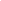 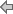 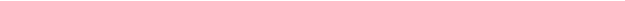 